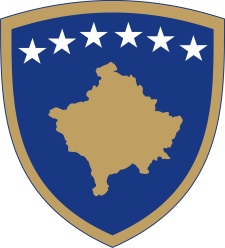 Republika e KosovësRepublika Kosova - Republic of KosovoQeveria - Vlada - Government                                Br. 01/177                Datum: 08.12.2023Na osnovu  člana 92. stav 4. i člana 93. stav 4. Ustava Republike Kosovo, člana 8. Zakona br. 08/L-117 o Vladi Republike Kosovo, člana 14. tačka  6 Zakona br. 08/L-193 o budžetskim izdvajanjima za budžet Republike Kosovo za 2023. godinu, Zakona br. 02/L-88 o  kulturnom  nasleđu,u skladu sa članom 17 i 19 Pravilnika  o radu Vlade Republike Kosovo br. 09/2011, Vlada Republike Kosovo, na sednici  održanoj 8 decembra   2023. godine, donosi:ODLUKU Odobrava se preraspodela sredstava u iznosu od 320.428,00€ (trista dvadeset hiljada četiri stotine dvadeset osam evra) u Ministarstvu kulture, omladine i sporta, sa šifrom 207, za realizaciju Programa „Preventivne mere – hitne intervencije“ u različitim opštinama.Finansijska sredstva iz 1. ove odluke preusmeravaju se iz potprograma „Zaštita, očuvanje kulturnog nasljeđa“ sa šifrom 81500, iz kategorije kapitalnih izdataka, i to u Projekat „Preventivne mjere – hitne intervencije“ sa šifrom. 12688, preusmeravaju  se na   projekat sa šifrom 16151 – Taphana, Đakovica.Ministarstvo finansija, rada i transfera i Ministarstvo kulture, omladine i sporta dužni su da sprovode ovu odluku. Odluka stupa na snagu danom objavljivanja u Službenom listu Republike Kosovo.                                                                                           Albin KURTI                                                                                            ___________________________                                                                                             Premijer  Republike  KosovoDostavlja  se:Zamenicima premijera  Svim  ministarstvima  (ministrima)Generalnom  sekretaru KP-aArhivi Vlade Republika e KosovësRepublika Kosova - Republic of KosovoQeveria - Vlada - Government                                  Br. 02/177                Datum: 08.12.2023Na osnovu  člana 92. stav 4. i člana 93. stav 4. Ustava Republike Kosovo, člana 8. Zakona br. 08/L-117 o Vladi Republike Kosovo, člana 29 Zakona br. 05/L-049 o upravljanju zaplenjenom imovinom, izmenjen i dopunjen Zakonom br. 08/L-034, člana 6 (stav 4, podstav 4.2) Administrativnog uputstva MD-br. 13/2022 o načinu i postupku prodaje i davanja u zakup zaplenjene  i konfiskovane  pokretne i  nepokretne imovine, u skladu sa Odlukom Vlade br. 22/84, od 22.juna 2022 godine ,u skladu sa članom 17 i 19 Pravilnika  o radu Vlade Republike Kosovo br. 09/2011, Vlada Republike Kosovo, na sednici  održanoj 8 decembra   2023. godine, donosi:ODLUKU Usvaja se predlog Ministarstva pravde da se Posredničkoj komori Kosova da na korišćenje nepokretna imovina,  i to stan od 66,2 kvadratnih metara  u naselju “Matičane 1”2B+P+8+NK blok A11, konfiskovane  presudom Osnovnog suda  u Prištini, PKR. BR. 1046/16, od 18.12.2014 godine.Ministarstvo pravde je dužno da sprovede ovu odluku.Posrednička komora preuzima i odgovorna ja  za sve obaveze i dužnosti  za stan od trenutka kada je uzet na koriščenje. Odluka stupa na snagu danom objavljivanja u Službenom listu Republike Kosovo.                                                                                           Albin KURTI                                                                                            __________________________                                                                                             Premijer  Republike KosovoDostavlja  se:Zamenicima premijera  Svim  ministarstvima  (ministrima)Generalnom  sekretaru KP-aArhivi Vlade Republika e KosovësRepublika Kosova - Republic of KosovoQeveria - Vlada - Government                                  Br. 03/177                Datum: 08.12.2023Na osnovu  člana 17, člana  92. stav 4. i člana 93. stav 4. Ustava Republike Kosovo, člana 8. Zakona br. 08/L-117 o Vladi Republike Kosovo, člana 7 stav 5. Zakona br. 04/L-052 o međunarodnim sporazumima, u skladu sa članom 17 i 19 Pravilnika  o radu Vlade Republike Kosovo br. 09/2011, Vlada Republike Kosovo, na sednici  održanoj 8 decembra   2023. godine, donosi:ODLUKU Usvaja se predlog da se od Predsednice Republike Kosovo zatraži  davanje  ovlašćenja ministru finansija, rada i transfera za potpisivanje Kreditnog sporazuma između Republike Kosovo, koju predstavlja Ministarstvo finansija, rada i transfera i Evropske banke za obnovu  i razvoj (EBOR) o "Projektu  tretiranja otpadnih voda u Uroševcu".Predsednici  Republike Kosovo se preporučuje da da  ovlašćenje ministru finansija, rada i transfera za potpisivanje Sporazuma iz tačke 1. ove odluke u skladu sa Zakonom br. 04/L-052 o međunarodnim sporazumima.Odluka stupa na snagu danom objavljivanja u Službenom listu Republike Kosovo.                                                                                           Albin KURTI                                                                                            __________________________                                                                                             Premijer  Republike KosovoDostavlja  se:Zamenicima premijera  Svim  ministarstvima  (ministrima)Generalnom  sekretaru KP-aArhivi Vlade 